Coin Recognition Matching ActivityWhat coins can you see on this page? Look carefully at the pictures and then, draw a line to match each coin to its value.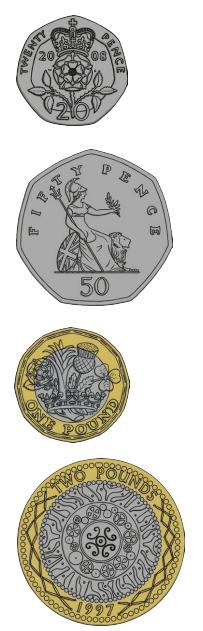 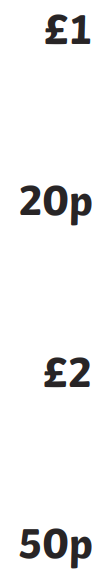 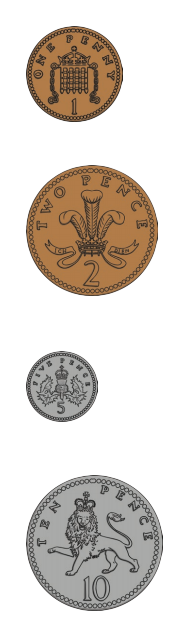 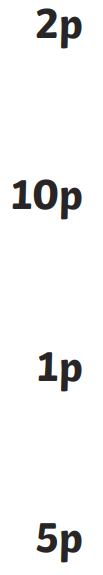 